（別紙２）イラストレーション部門　マグネットの部 申込用紙※保護者の欄は、中学生以下の方が応募する場合に記載してください。　　＜デザイン記載欄＞　　　　　　※サイズは縦７ｃｍ×横１０ｃｍに合わせています。（この様式によらない場合は、縦７：横１０の比率に合わせてデザインを作成してください。）※デザインには必ず「やめよう！佐賀のよかろうもん運転」のスローガンを入れてください。※スローガンの配置、色、文字の大きさ、背景は自由です。（縦書き、横書きどちらも可です。）※写真でとった画像をWEB応募する場合、デザイン部分のみ撮影して提出して下さい。なお、その場合、氏名や住所等の情報はWEB上で直接入力していただきますので、この申込用紙下側部分を記載する必要はありません。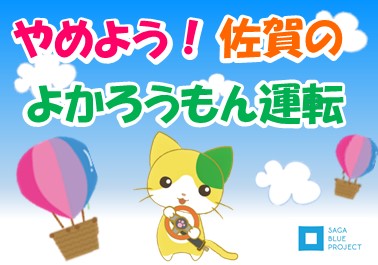 　　　（記載例）　　＜デザイン記載欄＞　　　　　　※サイズは縦７ｃｍ×横１０ｃｍに合わせています。（この様式によらない場合は、縦７：横１０の比率に合わせてデザインを作成してください。）※デザインには必ず「やめよう！佐賀のよかろうもん運転」のスローガンを入れてください。※スローガンの配置、色、文字の大きさ、背景は自由です。（縦書き、横書きどちらも可です。）※写真でとった画像をWEB応募する場合、デザイン部分のみ撮影して提出して下さい。なお、その場合、氏名や住所等の情報はWEB上で直接入力していただきますので、この申込用紙下側部分を記載する必要はありません。　　　（記載例）　　＜デザイン記載欄＞　　　　　　※サイズは縦７ｃｍ×横１０ｃｍに合わせています。（この様式によらない場合は、縦７：横１０の比率に合わせてデザインを作成してください。）※デザインには必ず「やめよう！佐賀のよかろうもん運転」のスローガンを入れてください。※スローガンの配置、色、文字の大きさ、背景は自由です。（縦書き、横書きどちらも可です。）※写真でとった画像をWEB応募する場合、デザイン部分のみ撮影して提出して下さい。なお、その場合、氏名や住所等の情報はWEB上で直接入力していただきますので、この申込用紙下側部分を記載する必要はありません。　　　（記載例）　　＜デザイン記載欄＞　　　　　　※サイズは縦７ｃｍ×横１０ｃｍに合わせています。（この様式によらない場合は、縦７：横１０の比率に合わせてデザインを作成してください。）※デザインには必ず「やめよう！佐賀のよかろうもん運転」のスローガンを入れてください。※スローガンの配置、色、文字の大きさ、背景は自由です。（縦書き、横書きどちらも可です。）※写真でとった画像をWEB応募する場合、デザイン部分のみ撮影して提出して下さい。なお、その場合、氏名や住所等の情報はWEB上で直接入力していただきますので、この申込用紙下側部分を記載する必要はありません。　　　（記載例）＜デザインについての説明文＞＜デザインについての説明文＞＜デザインについての説明文＞＜デザインについての説明文＞氏名住所職業・学校名等連絡先（電話番号）保護者氏名保護者連絡先